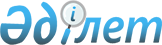 О дополнительном регламентировании порядка проведения мирных собраний, митингов, шествий, пикетов и демонстраций на территории Улытауского района
					
			Утративший силу
			
			
		
					Решение III сессии Улытауского районного маслихата Карагандинской области от 4 августа 2016 года № 32. Зарегистрировано Департаментом юстиции Карагандинской области 8 сентября 2016 года № 3954. Утратило силу решением Улытауского районного маслихата Карагандинской области от 31 декабря 2020 года № 427
      Сноска. Утратило силу решением Улытауского районного маслихата Карагандинской области от 31.12.2020 № 427 (вводится в действие по истечении десяти календарных дней после дня его первого официального опубликования).

      В соответствии с Законами Республики Казахстан от 23 января 2001 года "О местном государственном управлении и самоуправлении в Республике Казахстан" и от 17 марта 1995 года "О порядке организации и проведения мирных собраний, митингов, шествий, пикетов и демонстраций в ", Улытауский районный маслихат РЕШИЛ:

      1. Дополнительно регламентировать прилагаемый порядок проведения мирных собраний, митингов, шествий, пикетов и демонстраций на территории Улытауского района.

      2. Признать утратившим силу решение 26 сессии Улытауского районного маслихата от 13 июля 2007 года № 26-6 "О дополнительном регламентировании порядка и мест проведения мирных собраний, митингов, и пикетов" (зарегистрировано в Реестре государственной регистрации нормативных правовых актов за № 8-16-25, опубликовано в газете "Ұлытау өңірі" от 04 августа 2007 года № 30 (5600)).

      3. Настоящее решение вводится в действие по истечении десяти календарных дней после дня его первого официального опубликования. Дополнительное регламентирование порядка проведения мирных собраний, митингов, шествий, пикетов и демонстраций на территории Улытауского района
      1. Настоящее дополнительное регламентирование порядка проведения мирных собраний, митингов, шествий, пикетов и демонстраций в Улытауском районе (далее – Порядок) разработан в соответствии со статьей 10 закона Республики Казахстан от 17 марта 1995 года "О порядке организации и проведения мирных собраний, митингов, шествий, пикетов и демонстраций в Республике Казахстан" и дополнительно регламентирует порядок проведения мирных собраний, митингов, шествий, пикетов и демонстраций на территории Улытауского района.

      2. Места проведения мирных собраний и митингов на территории Улытауского района:

      1) село Улытау, площадь перед зданием учреждений "Казпочта" по улице Абая;

      2) село Улытау, парк "Танбалы тас" по улице Булкышева;

      3) поселок Жезди, площадь перед зданием коммунального госсударственного казенного предприятия "Культурно-досуговый центр поселка Жезды" по улице Куттымбета;

      3. Маршруты для проведения шествий и демонстраций на территории Улытауского района:

      1) село Улытау, от пересечения улиц Абая до площади перед зданием учреждений "Казпочта";

      2) село Улытау, от пересечения улиц Булкышева до парка "Танбалы тас";

      3) поселок Жезди, от пересечения улиц Куттымбета до площади перед коммунальным государственным казенным предприятием "Культурно-досуговый центр поселка Жезди";

      4. Акимат района в целях обеспечения прав и свобод других лиц, общественной безопасности, а также нормального функционирования транспорта, объектов инфраструктуры, сохранности зеленых насаждений и малых архитектурных форм при необходимости предлагает обратившимся с заявлением иные время, место и маршрут проведения мероприятия. 

      5. Заявление о проведении собрания, митинга, шествия, пикета или демонстрации подается в письменной форме не позднее чем за 10 дней до намеченной даты их проведения.

      6. В заявлении указываются цель, форма, место проведения мероприятия или маршруты движения, время его начала и окончания, предполагаемое количество участников, фамилии, имена, отчества уполномоченных (организаторов) и лиц, ответственных за соблюдение порядка, место их жительства и работы (учебы), дата подачи заявления. Срок подачи заявления исчисляется со дня его регистрации в акимате района.

      7. В случае нарушения пунктов 5, 6 настоящего Порядка заявителю дается ответ, разъяснительного характера, с предложением устранить допущенные нарушения путем подачи нового заявления. Сроки рассмотрения нового заявления исчисляются с момента его поступления.

      8. В ответе, разъяснительного характера, организаторам письменно указывается на принятие мер по отмене всех подготовительных процедур и по надлежащему оповещению об этом потенциальных участников.

      9. Собрания, митинги, шествия, пикеты и демонстрации, а также выступления их участников проводятся в соответствии с целями, указанными в заявлении, в определенные сроки и в обусловленном месте.

      10. При проведении собраний, митингов, шествий, пикетов, демонстраций уполномоченные (организаторы), а также иные участники должны соблюдать общественный порядок.

      11. Уполномоченные (организаторы) должны не допускать участия в собраниях, митингах, шествиях, пикетах, демонстрациях лиц, признанных судом недееспособными, лиц находящихся в состоянии алкогольного либо наркотического опьянения. 

      12. Уполномоченным (организаторам) и иным участникам собраний, митингов, шествий, пикетов, демонстраций не допускается использование масок и иных предметов, предназначенных для затруднения установления личности.

      13. Уполномоченным (организаторам) и иным участникам собраний, митингов, шествий, пикетов, демонстраций не допускается распитие алкогольных напитков, употребление наркотических средств, психотропных веществ, их аналогов, прекурсоров, использовать транспаранты, лозунги, а также допускать публичные выступления, содержащие призывы к нарушению общественного порядка, совершению преступлений, а также оскорбления в адрес кого-либо.

      14. Собрания, митинги, шествия, пикеты и демонстрации должны быть прекращены, по требованию представителя акимата района, если: не было подано заявление, состоялось решение о запрещении, нарушен порядок их проведения, предусмотренный законодательством Республики Казахстан, а также при возникновении опасности для жизни и здоровья граждан, нарушении общественного порядка.

      15. В целях обеспечения общественного порядка, а также безопасности участников пикетов акимат района может разрешить проведение в один и тот же день и время, на одном и том же объекте не более трех одиночных пикетов. 

      16. В целях обеспечения общественного порядка, так и в интересах безопасности самих пикетчиков участники различных одиночных пикетов располагаются друг относительно друга на расстоянии не менее 50 метров. 

      17. При пикетировании допускается стоять, сидеть у пикетируемого объекта, использовать средства наглядной агитации, выкрикивать краткие лозунги, слоганы по теме пикета (используя возможности своего голоса).
					© 2012. РГП на ПХВ «Институт законодательства и правовой информации Республики Казахстан» Министерства юстиции Республики Казахстан
				
      Председатель сессии,
секретарь Улытауского
районного маслихата

Т. Сейтжанов
Утверждено решением
Улытауского районного маслихата
от 04 августа 2016 года № 32